Hague Agreement Concerning the International Registration of Industrial DesignsNon-working days in 2023Pursuant to Rule 26(2) of the Common Regulations under the 1999 Act and the 1960 Act of the Hague Agreement, users are hereby informed that, in addition to Saturdays and Sundays, the days on which the International Bureau of the World Intellectual Property Organization (WIPO) is not scheduled to be open to the public during 2023, are the following:Furthermore, users are reminded that the International Bureau of WIPO is not scheduled to open to the public on Monday, December 26, 2022 and Friday, December 30, 2022.December 5, 2022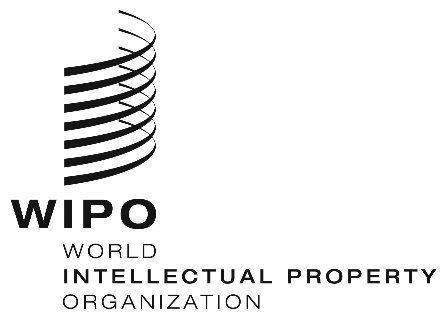 INFORMATION NOTICE NO. 14/2022  INFORMATION NOTICE NO. 14/2022  INFORMATION NOTICE NO. 14/2022  NEW YEARMonday, January 2, 2023EASTERFriday, April 7, 2023Monday, April 10, 2023ASCENSIONThursday, May 18, 2023WHITSUNMonday, May 29, 2023CHRISTMASMonday, December 25, 2023NEW YEAR’S EVEFriday, December 29, 2023